Federación Vasca de BaloncestoEuskal Saskibaloi Federazioa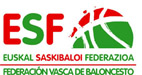 		BAXA GUTUNA / CARTA DE BAJAKLUBA / CLUB	HELBIDEA / DOMICILIO	HERRIA / LOCALIDAD	Gutun honen bidez eta gaurko datarekin, klub honetako jokalaria den _____________________ Jaun/andreari, ____________________ lizentzia zenbakia duen, Federazioaren araudi orokorraren 93. artikuluan ezarritako baxa gutuna ematen zaio, indarreko xedapenen arabera, beste klub batekin lizentzia sinatzeko ahalmena emanez.Eta horrela ager dadin, honako gutuna luzatzen dut,__________________-(e)n, 20_____(e)ko _________________-(r)en___________-(e)an.Por el presente y con esta fecha se otorga al Jugador de este Club D.________________________________________Licencia nº ______________________, la carta de baja establecida por el Artículo 93 del Reglamento General de la Federación, quedando facultado para firmar licencia por otro Club de acuerdo con las disposiciones vigentes.Y para que así conste, expida la presente carta en _________________ a 	 de _____________de 20_____.Klub / Por el Club	Klubaren Zigilua / Sello del ClubSinadura / Firma:______________Zuzendari kargua / Cargo Directivo:Este Impreso no será admitido sí no está debidamente cumplimentado en su TOTALIDAD, a maquina o letra de imprentaInprimaki hau ez da onartuko OSOTASUNEAN makinez edo inprenta hizkiaz beterik ez badago